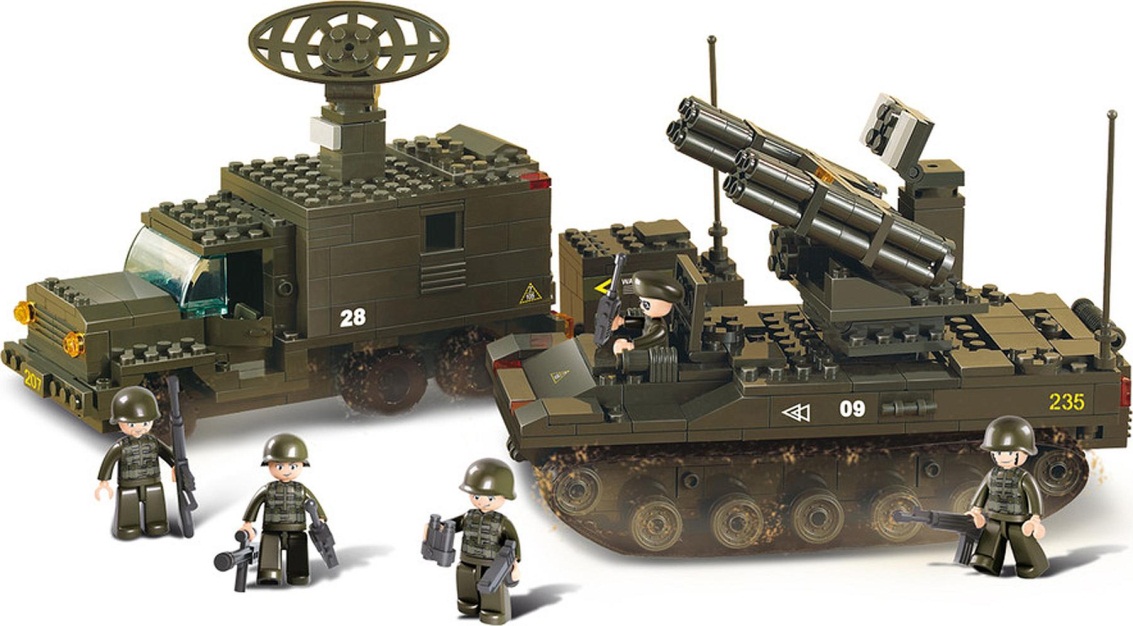 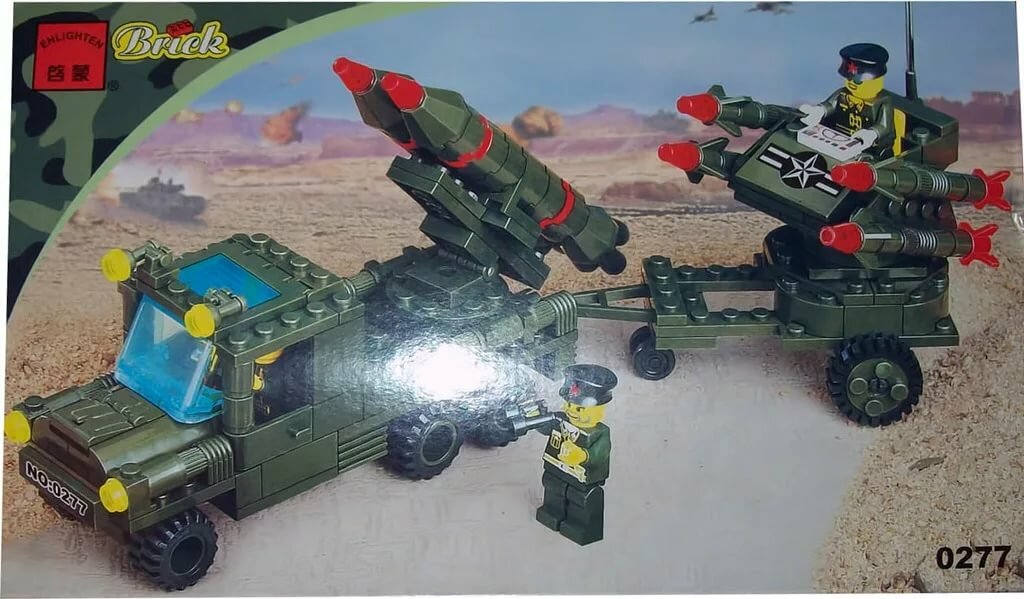 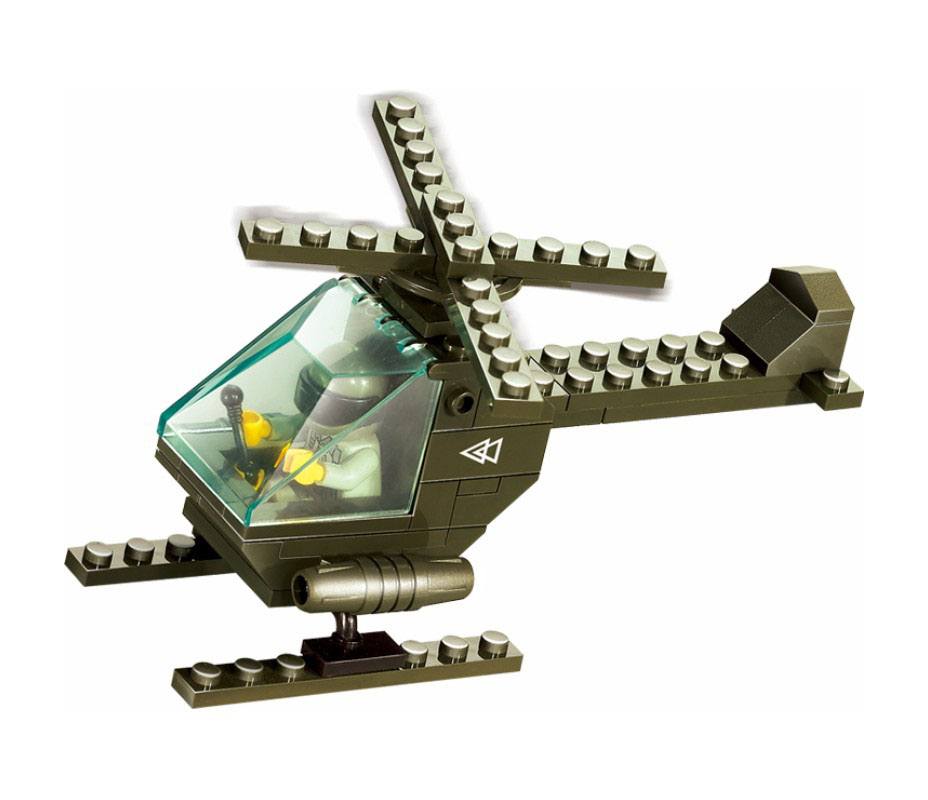 Тема: Военная база.Задача:  Собрать большую военную базу с техникой.Практическая часть:  Мы уже собирали по отдельности и базу и технику. Сейчас вам надо собрать все вместе и сделать одну большую масштабную работу. Хотелось бы посвятить ее большому празднику  Победы  9 МАЯ! Самостоятельно собрать большую военную базу с военной техникой. 